WIPO S2T:2022053015 10 144 194 24 fr WIPO GRTKF IC43 2022-05-30 AM 1 frWIPO Speech-to-Text© transcriptThis document contains a machine-generated transcript of the meeting session mentioned in the title.  While the first column tries to capture a picture of the speaker, the second column contains the automatic transcript text and the speaker. You can click on the third column to listen to the online corresponding audio. These transcripts are generated automatically by WIPO Speech-to-Text© from the audiovisual recording. The accuracy of the transcripts cannot therefore be guaranteed. Only the original speech of the audiovisual recording constitutes the official record of the meeting proceedings.
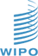 [Online video]ImageTextlink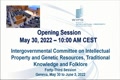 ...[00:08:52]...[00:09:12]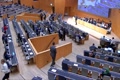 A : C'est bien.[00:09:26]...[00:09:30]...[00:09:41]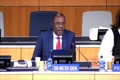 Excellences, Mesdames et Messieurs[00:09:56]J'ai le plaisir de vos accueillir à cette 43e session du Comité intergouvernemental de la propriété intellectuelle relative aux ressources génétiques au savoir traditionnelles au choc large, souhaite[00:10:10]J'aimerais féliciter Madame la Présidente pour son élection à ce poste et aux deux Vice-Président également, j'aimerais reconnaître et saluer tout le travail préparatoire réalisé par un[00:10:25]Madame la Présidente, et les contributions extrêmement utiles des deux vice-présidents des deux Vice-présidents, j'aimerais également saluer le travail de travail[00:10:40]Le travail de préparation des coordinateurs de groupe et de tous les États membres comme vous vous en souvenez, en octobre 2021, l'Assemblée générale est[00:10:52]Est convenu de renouveler le mandant mandat d'oliges c pour la période[00:11:07]Programme de travail de LGC a également été trouvé des deux sessions sur les ressources génétiques en 2022, 2 session[00:11:21]Sur le savoir traditionnel et les expressions culturelles traditionnelles en 2022 et également 2 1 2014.[00:11:35]L'État IGC, 42/2 est convenu d'organiser un groupe d'experts ad hoc sur les ressources.[00:11:48]Ours génétiques qui se sont rassemblés hier et ont mené des débats très fructueux Je remercie ces experts très[00:12:00]Talentueux qui vont faire un travail remarquable et d'ailleurs je remercie également le Président de ce groupe ad hoc qui va présenter son rapport à LGC sur les délibérations qui ont été tenues dans le sein.[00:12:13]De ce groupe de travail aujourd'hui nous espérons que les observateurs et les délégués vont tirer profit des discussions menées dans le cadre du groupe de travail[00:12:28]La deuxième session de l'UGC dans le cadre de son mandat renouvelé et c'est la dernière session qui va se concentrer sur le ressource génétique[00:12:42]Les délégués qui ont travaillé au sein de l'eGC quarante-deux ont discuté de différentes options qui sont reflétées dans le document de synthèse[00:12:56]Sur la propriété intellectuelle relative aux ressources génétiques, ce texte a été passé en revue ce texte de synthèse ainsi revue et présenté à cette[00:13:10]De cette session de l'IGC c'est le document 434. J'espère que le groupe va chercher le compromis et une convergence des opinions sur ces[00:13:24]Ces questions, le texte du Président d'un projet d'instrument international relatif aux questions de propriété intellectuelle sur les ressources génétiques au savoir traditionnel et[00:13:39]Associé à sa dernière et le document quarante-trois cinq le nouveau mandat de l'essai Mesdames et Messieurs les délégués[00:13:54]Demande au secrétariat de continuer à mettre à jour les différentes informations activités vis-à-vis des bases de[00:14:07]Liées aux ressources génétiques et d'autres informations afin de[00:14:21]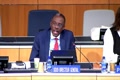 Combler les fossés qui existent nous allons également passer en revue le document quarante et à cette fin j'aimerais[00:14:34]En appeler aux états membres de faire preuve de flexibilité et de souplesse dans ces à délibération de faire preuve de pragmatisme j'exhorte les États membres à faire un effort[00:14:46]Et du faire dans un esprit visant le compromis de manière à ce que ce point à l'ordre du jour qui est le nôtre depuis beaucoup de temps soit corné de succès j'aimerais également[00:15:00]Connaître et salué toutes les contributions que les peuples autochtones et les communautés locales et les experts des peuples autochtones et communautés lorales ont contribué[00:15:15]De manière à faire à rendre les travaux de notre GC aussi efficaces que possible, ensuite, délais, dont les contributions, nous[00:15:30]Permettent de faire entendre les voix des communautés locales des peuples autochtones et leur permettre de s'exprimer en personnes à LGC 43, donc aujourd'hui cette semaine, mais ils ont également à IGC 4 entre cas.[00:15:44]Le Fonds volontaire vint à la fin de cette année être épuisé et donc j'aimerais exhorter les États membres[00:15:59]À y réfléchir, et à chercher des moyens de contribuer à ce Fonds, j'aimerais également rappeler la participation des peuples autochtones.[00:16:13]Et des communautés locales aux travaux de ce communauté et bien sûr le Fonds volontaire des contributions est tout à fait essentiel pour ceci l'objectif[00:16:26]Aujourd'hui, c'est bien sûr de d'oeuvrer aux questions en matière de ressources génétiques, au savoir traditionnelles, de prendre en compte l'opinion des peuples autochtones dans ce contexte, je sais[00:16:40]Souhaite accueillir mme jessica Ortega qui est la coprésidente du forum jeunesse du Mexique, m john, des États-Unis qui se[00:16:55]Spécialisent sur la protection des droits des peuples autochtones mais également Monsieur Asslak, de la Finlande[00:17:10]Qui représente les organisations s'ami finlandaises en parlant des communautés locales des peuples autochtones et des[00:17:24]Jeune j'aimerais vous rappeler qu'il y a un prix de l'homme-pied pour la photographie qui a été organisée par notre organisation le thème c'est le changement climatique et les actions[00:17:39]De lutte contre le changement climatique il s'agit donc d'un prix de la photographie qui cherche à encourager les communautés locales à s'exprimer sur les questions climatiques[00:17:53]Les mesures de lutte contre celui-ci nous avons conscience de la manière dont les droits d'auteur peuvent protéger la créativité exprimée par les photographes[00:18:07]Une sélection de photographie sont exposées dans le lobby le hall de notre bâtiment je vous encourage à visiter cette exposition pendant cette[00:18:21]LE MANE. Mesdames et Messieurs, je peux penser à plusieurs raisons qui sont essentielles pour que l'on puisse justifier dans nos progrès au créole.[00:18:35]Au sein de l'UGC, nous avons une équipe de direction relativement nouvelle qui se concentre sur les communautés qui ne sont pas assez desservis par les services de propriété[00:18:47]Intellectuel je suis persuadé quirmezi serait également très important dans le cadre de notre mission ensuite[00:19:02]Bien sûr que la situation épidémiologie qui est situation sanitaire reste très tendue, mais j'espère que cela nous empêchera.[00:19:12]De travailler avec d'autant plus d'énergie dans le cadre de l'UGCR ensuite Mesdames et Messieurs nous avons une nouvelle présidente un nouveau bureau de l'eGC[00:19:25]C'est la première fois que nous avons une présidente qui dirige les travaux de l'eGC depuis les vingt ans que leGC existe je pense que c'est un véritable signe de renouveau de[00:19:39]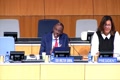 D'efforts véritablement renouvelé de manière à changer la donne cette année et dans les années à venir je vous remercie pour votre attention[00:19:53]Nous allons revenir à un autre ordre du jour si nous avons claude nous allons clôturer donc l'ouverture de notre UGC, passons au point à l'ordre du jour suivant[00:20:08]Je vois une demande deux paroles de la slovaquie qui s'expriment au nom du groupe europe centrale et pays balte[00:20:23]Merci beaucoup m le saut directeur général j'aimerais prononcer la dénagation suivante concernant la guerre en ukraine[00:20:36]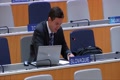 Notre groupe condamne la création militaire de la Russie contre l'Ukraine cette attaque sans précédent de la Russie contre l'Ukraine viole le droit international tout à l'heure.[00:20:50]En particulier, la Charte des Nations Unies et des Nations Unies, et les obligations qui en découlent nous en exergue, nous exhortons la Russie à laisser de côté le recours à la force contre[00:21:02]Entre les civils, les femmes, les enfants, a retiré cette troupe de l'Ukraine et a réexpecté la thé, l'intégrité territoriale de l'Ukraine.[00:21:17]Notre groupe exprime sa solidarité pleine et complète avec l'Ukraine et son peuple, nous avons vu l'agression de la Russie qui a été suivie par la destruction des infrastructures ; cela affecte[00:21:29]C'est également le domaine de la propriété intellectuelle, la protection des droits d'auteur ainsi que[00:21:44]Une des banques de ressources génétiques les plus importantes dans le monde qui a été située à rative a été affectée d'autres initiatives dans le cadre des institutions[00:21:55]Et puis, à grandir à l'Ukraine ont également été affectées toutes ces institutions étaient une base pour travailler avec les ressources phytogénétiques, c'était[00:22:10]C'est une banque de plusieurs centaines d'obtentions de plantes comme nous avons[00:22:25]Devant nous le thème des ressources génétiques eh bien dans nous ne pouvons fermer les yeux nous avons pleine conscience que cette attaque est[00:22:37]Tu une attaque contre notre intenne qui nous touche tous dans le cadre de l'IGC, merci beaucoup. Nous remercions le délégué de la Slovaquie qu'ils[00:22:51]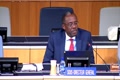 Exprime au niveau au nom du groupe Europe centrale et tabalton.[00:23:04]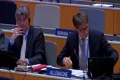 Je vais m'exprimer au nom du Groupe B, le Groupe b) exprime sa solidarité avec l'Ukraine soutient la[00:23:15]Intégrité territoriale de l'Ukraine à l'intérieur de ses frontières re toutes mes excuses il y a une interruption du[00:23:28]Interruption du président n'y a un point d'ordre qui a été soulevé par la Fédération de russie[00:23:42]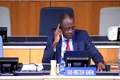 Merci Monsieur le Président, j'aimerais attirer votre attention sur le fait que j'ai mis en oeuvre tout pour que l'on puisse remarquer aujourd'hui[00:23:56]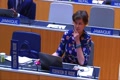 J'ai vu de manière à à soulever un point d'ordre.[00:24:10]Da, pas si vous rajama the smak to ourset of the shak to to mes excuses apparemment[00:24:24]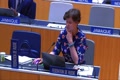 Quelque chose empêche la Fédération de russie de s'exprimer donc j'ai mis tout en oeuvre pour attirer votre attention pourra appuyer sur le bouton en motion de procédure et d'autres[00:24:37]La méthode également la Fédération de Russie prend la parole en vertu de l'article 14 du Règlement de l'OMPI nous aimerions attirer votre attention sur le fait que[00:24:51]À ce règlement, je demande au Président de demander aux délégués d'en revenir à l'ordre, étant donné que les questions[00:25:06]L'orientation qui ont été soulevées n'ont aucun rapport avec la thématique de ce groupe nous rappelons que toutes ces questions qui n'ont pas de rapides[00:25:21]Or, avec la thématique de ce groupe et les déclarations anti-russes sont une menace pour l'efficacité et la réputation de l'OMPI, l'OMPI est une organisation haute[00:25:34]Autonomes spécialisés de l'ONU, le, les questions de la guerre de la paix ne sont pas du mandat de l'empie dans ce cadre. Monsieur le Président, j'aimerais vous demander[00:25:48]De faire abstention de la politisation de ce groupe et des travaux de l'OMPI.[00:26:03]EDHANGUSTA : Merci beaucoup à la Fédération de Russie et j'aimerais souligner que ces demandes de parole ont été[00:26:18]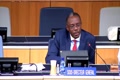 Soulevé dans le cadre des déclarations de l'ouverture de notre groupe merci je vais recommencer donc je m'exprime au nom du groupe b[00:26:33]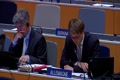 Mon groupe exprime sa solidarité avec l'Ukraine, soutient sa souveraineté, sa territoriale, son intégrité territoriale à l'intérieur de ses frontières reconnues internationalement, nous condamnons l'invasion de l'Ukraine qui,[00:26:47]Son viol au droit international et empêche nos collègues ukrainiens de participer à cette réunion, le Groupe b) condamne donc les actions de la Russie en Ukraine facilités par le Belarus.[00:27:01]Il s'agit donc d'une violation du droit international et de la Charte des Nations Unies et cinq d'abustingliste algérien, merci beaucoup à l'Allemagne au nom du groupe B, la France.[00:27:15]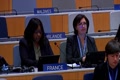 Merci Monsieur le Sous-Directeur général, Merci de m'a donné la parole, cette déclaration est faite par la France en sa qualité de présidence du Conseil de l'Union européenne au nom de l'Union européenne,[00:27:30]L'Union européenne et ses États membres soutiennent les déclarations faites par le groupe B et 7, l'Union européenne et ses États membres sur[00:27:44]L'ancienne a rappelé leur pleine solidarité avec l'Ukraine et le peuple ukrainien, comme nous l'avons déjà dit, l'Union condamne avec la plus grande fermeté l'agression militaire non provoquée et injustifiée de la Russie conclue[00:27:58]Et exige que la Russie cesse immédiatement ses actions militaires en Ukraine et respecte pleinement l'intégrité territoriale, la souveraineté et l'indépendance de l'Ukraine De plus,[00:28:13]L'Union européenne condamne fermement le fait que, alors que nous discutons propriété intellectuelle et ressources génétiques au sein de l'OMPI, comme l'a déclaré il y a quelques instants le groupe sexe, la Banque ont[00:28:26]Nationales des jeunes végétaux d'Ukraine, l'une des plus importantes du monde ait été endommagée par cette agression.[00:28:41]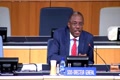 L'éminent délégué de la France, je donne la parole aux États-Unis.[00:28:54]Beaucoup monsieur le sous-directeur général de me donner la parole nous soutenons les déclarations formulées par le groupe des sexes et l'Union européenne qui condamne l'agression de l'Ukraine par la russie nous[00:29:08]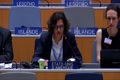 Répétons donc une autre déclaration qui a été réalisée à la session de légersés cette déclaration est dialet à moyen aux travaux de legC et de l'[00:29:22]Un mandat spécialisé elle reste partie intégrante de la famille des Nations unies et nous ne pouvons supporter qu'un état viol de manière délibérée[00:29:36]Le droit international et la charte des Nations unies l'attaque illégitime de la russie contre l'Ukraine était non provoquée c'est une guerre unie latérale préméditée[00:29:48]A abouti à des pertes humaines catastrophiques et au déplacement de millions de personnes, nous avons vu une preuve d'épreuve du fait que la Russie[00:30:03]Civise des infrastructures civiles, des populations civiles, le monde doit tenir la réussie par responsable l'usage de la force contre[00:30:17]L'Ukraine est inacceptable et nous exhortons la Russie à y renoncer, nous l'exhortons à retirer ses troupes du territoire de l'Ukraine à l'intérieur de ses frontières[00:30:30]Reconnue à l'international cette guerre a causé des victimes et un nombre indicible de souffrances dans ce cadre l'[00:30:45]Doit avoir conscience des conséquences également sur les questions de propriété intellectuelle qui ont été amenées par cette guerre dans le même temps nous félicitons[00:30:59]Les institutions de propriété intellectuelle de l'ukraine qui continuent malgré tout à fonctionner les actions de la russie et leur impact empêchent[00:31:13]La construction d'une infrastructure de propriété intellectuelle qui permettrait un développement et un futur plus durable nous sommes donc très préoccupés par le[00:31:26]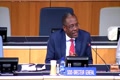 Que l'empine n'agisse pas plus merci beaucoup, augustin, je remercie la déléguée des États-Unis et je donne la parole au[00:31:41]Merci Monsieur le Vice-Directeur général, le Royaume-Uni appuie la déclaration de l'Allemagne au nom du groupe B et nous souhaiterions également condamner[00:31:56]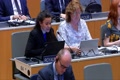 L'action de la Fédération de Russie contre l'Ukraine, qui va à l'encontre même du patrimoine national, désolée Madame la délégation du Royaume-Uni,[00:32:09]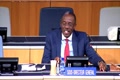 Un point d'ordre est maintenant soulevé par la Fédération de Russie à qui je donne la parole. Merci beaucoup, Monsieur le Président, de me donner la part[00:32:24]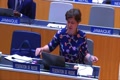 Pole sur ce point de l'ordre du jour malheureusement je suis obligé de constater que les délégations[00:32:37]N'ont pas tenu compte de notre motion d'ordre précédente ; nous en appelons au pays de conserver un dialogue constructif et de faire preuve de bienveillance[00:32:49]D'équité à l'égard de tous et d'éviter toute propagande au sein de l'empire la nouvelle tendance appelle beaucoup d'inquiétude de notre part[00:33:03]Sans réfléchir à deux fois les délégations utilisent la tribune de l'onpie pour lancer des idées de propagande[00:33:17]Cela était fait dans un vide absolu et sans tenir compte de la réalité des fêtes[00:33:32]Nous voyons qu'à l'heure actuelle il y a une tendance à[00:33:43]À utiliser cette tendance pour ne pas donner la parole aux délégations en défense de ce qui se produit en réalité.[00:33:53]Nous voyons que dans beaucoup de pays, le ministère des affaires étrangères s'est transformé en ministère des mensonges, et[00:34:05]Il est difficile d'utiliser la tribune d'organisations spécialisées des Nations Unies pour faire valoir des observations qui relèvent de la pure politique.[00:34:19]Je vous remercie, je remercie la délégation de la Fédération de Russie et je vous rappelle que nous en sommes au point[00:34:34]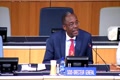 Un de l'ordre du jour, ouverture de la session, les délégations demandaient à prendre la parole sur ce point de l'ordre du jour, donc je redonne la parole au Royaume-Uni pour[00:34:47]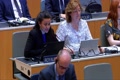 Poursuivre son intervention. Merci Monsieur le Président, Je recommence, nous appuyons la déclaration de l'Allemagne au nom du groupe B condamnant[00:35:02]L'invasion par la Russie de l'Ukraine, l'agression de la Fédération de Russie met en danger la propriété intellectuelle et le respect des ressources généques.[00:35:16]En Ukraine et ne respecte pas l'intégrité territorialité de l'Ukraine je vous remercie je remercie[00:35:30]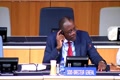 A la délégation du Canada a la parole. Bonjour, chers collègues, Monsieur le Vice-Directeur général, Monsieur[00:35:42]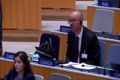 Nous voudrions condamner la Russie de son invasion injustifiée du territoire ukrainien, naturellement.[00:35:53]Ces conséquences dépassent largement les frontières ukrainiennes et ont une incidence très négative sur les relations internationales et commerciales.[00:36:04]De l'encontre du respect des droits de l'homme et de la liberté en Ukraine Nous sommes ici parce que nos pays pensent et croît en la stabilité[00:36:17]Économique et politique de chaque pays cette stabilité et ce qui permet à ce comité de se focaliser sur son travail voilà pourquoi nous devons[00:36:31]Rendre responsable la Russie du déséquilibre qui est constitué à l'heure actuelle et nous le prions instamment de se retirer immédiate[00:36:43]Du territoire ukrainien nous saluons d'ailleurs là à ce sujet la résilience du peuple ukrainien je vous remercie merci au canada et je donne la parole à la délégation[00:36:58]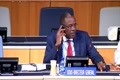 De la Chine qui prendra la parole à distance. Merci Monsieur le Président, la Chine.[00:37:11]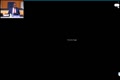 À le regret de constater la situation actuelle en Ukraine, nous sommes en faveur du respect de la souveraineté et de l'intégrité[00:37:24]Territoriale des membres des Nations Unies assurant la sécurité de la région et tous les efforts doivent être faits[00:37:39]Pour assurer le règlement pacifique de la situation actuelle et nous demandons à toutes les parties d'assurer une désescalade[00:37:50]L'OMPI en tant qu'organe spécialisé des Nations Unies doit pouvoir travailler dans une ambiance pacifique,[00:38:05]Et nous nous opposons à toute mesure qui entraînerait une escalade des confrontations, la crise ukrainienne va à l'encontre du respect de la paix,[00:38:19]Paix et de la sécurité mondiale et toutes mesures qui seront prises dans ce contexte[00:38:34]Et notamment au sein de l'empie doivent l'être en respect de sa convention et de son programme je vous remercie[00:38:47]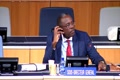 Je remercie la délégation de la chine la délégation du japon en la parole[00:38:59]Merci Monsieur le sous-Directeur général.[00:39:10]Nous nous rallions à la déclaration de l'Allemagne au nom du groupe B nous appuyons également la déclaration des autres membres de la Chine.[00:39:21]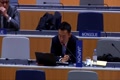 La situation actuelle va à l'encontre de l'établissement de relations pacifiques nous permettant de traiter des questions de propriété intellectuelle je vous remercie le japon à la[00:39:36]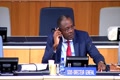 Je vous remercie et je donne la parole à l'Ukraine qui intervient à distance[00:39:51]L'Ukraine est[00:40:04]Très sensible au travail qui se déroule au sein de ce comité intergouvernemental qui favorise le[00:40:17]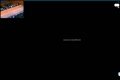 L'encouragement et le renforcement de la protection de la propriété intellectuelle dans le domaine des ressources génétiques, tout particulièrement et un consensus doit se dégager sur ces questions.[00:40:28]Mais le travail ne peut se dérouler comme d'habitude depuis le 24 février, la Fédération de Russie a envahi l'Ukraine et[00:40:42]Et la grèce depuis lors en violation du droit international et en violation de la charte des Nations unies à l'encontre des conditions qui assurent[00:40:55]La sûreté et la stabilité, un grand nombre de la population a dû fuir le pays trouvé refuge à l'étranger[00:41:10]D'autres font preuve de résilience sur place, notre État est en voie de destruction, nous demandons par conséquent que la Russie se retire en respect[00:41:24]Paix des frontières reconnues internationalement nous constatons à l'heure actuelle[00:41:39]Que l'agresseur envoie délibérément ces bombes sur les infrastructures et la population civile sur les établissements d'enseignement[00:41:51]Sur les centres religieux, les églises, la démolition des musées, la démolition des patrimoine de nos écrivains de nos[00:42:03]Philosophe : La destruction de la banque, des ressources génétiques,[00:42:18]Unique en son genre établi sur notre territoire a été endommagé et en cours de destruction, donc c'est vraiment le patrimoine, le[00:42:28]Culturel scientifique qui est visé le pays agresseur interdit l'utilisation[00:42:41]De notre culture, de la lecture de nos livres, de l'utilisation de notre langue, il est donc important que toutes les[00:42:56]Partie notamment les organisations internationales demandent à la Fédération de Russie de respecter le droit international et la Charte des Nations Unies, et[00:43:07]Et puisse nous permettre de continuer à travailler de façon pacifique dans le domaine de la propriété intellectuelle et nous attendons une réaction forte de la part de la communauté internationale[00:43:20]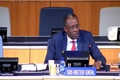 À cet égard, je vous remercie, je donne maintenant la parole à la Suisse, père général adjoint. La délégation suisse souhaite rappeler son intervention[00:43:35]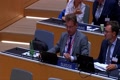 La Suisse appelle la Russie à prendre des mesures de désescalade militaire à cesser les hostilités et à retirer[00:43:50]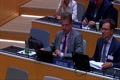 Je remercie la Suisse[00:44:05]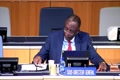 La délégation de l'Australie a la parole nous appuyons et défendons la souveraineté de l'Ukraine et son intégrité[00:44:20]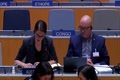 Territoriale, et nous rendons responsables la Russie des actes qui sont perpétrés à l'heure actuelle, nous prions instamment[00:44:35]Ce pays à se retirer de l'ukraine conformément ayant respect du droit international je remercie la délégation de l'australie et je donne la parole à la république de corée[00:44:45]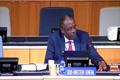 Merci monsieur le secrétaire général nous nous faisons l'écho de la déclaration faite par les orateurs qui nous ont précédés[00:44:58]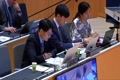 Nous condamnons fermement la russie de son invasion de l'ukraine en violation du droit international et de la charte des Nations unies l'utilisation de la force ne peut être justifiée[00:45:11]Nous défendons la souveraineté de l'Ukraine son intégrité territoriale et ses frontières reconnues au niveau international je vous remercie[00:45:26]Je remercie le délégué de la corée je donne la parole au représentant de la république islamique d'Iran merci m le sous-directeur général[00:45:38]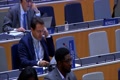 L'empire est une organisation spécialisée des Nations Unies est un forum mondial pour les services de propriété intellectuelle et la coopération internationale dans ce domaine, elle doit se[00:45:53]D'assurer le développement équilibré de systèmes de propriété internationale intellectuelle favorisant l'innovation et la créativité et nous défendons[00:46:07]L'idée selon laquelle l'OMPI n'est certainement pas la plateforme adéquate pour soulever des questions politiques et ses membres doivent respecter strictement.[00:46:20]L'Organisation, nous espérons que l'on puisse se focalisera sur son mandat principal et abordera les questions de celui-ci et[00:46:32]Sinon c'est son organisme son travail qui est mis en danger je vous remercie merci le représentant de la république islamique d'Iran je donne la parole aux délégués[00:46:46]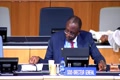 De Nouvelle-Zélande à distance.[00:47:00]Merci Monsieur le Sous-directeur général avec la voix[00:47:09]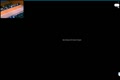 De la communauté internationale à laquelle nous nous joignons, nous voudrions condamner la Russie de son invasion de l'Ukraine mettant en danger la[00:47:24]Paix et la stabilité dans le monde comme étant des actes strictement interdits en vertu du droit international[00:47:37]Nous nous rallions à la communauté internationale dans l'application de sanctions à l'égard de la Russie.[00:47:51]Tant qu'elle n'aura pas mis fin à son agression et à son invasion de l'Ukraine, qui entraîne des conséquences humanitaires de grande portée[00:48:00]Condamnant à la fuite de peuples innocents je vous remercie la fédération de russie a la parole[00:48:14]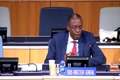 Merci m le sous-directeur général je vais faire deux interventions sur des questions de motions d'ordre[00:48:29]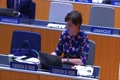 Nous demandons au Conseiller juridique de l'OMPI de nous soumettre le bien-fondé de la procédure adoptée au cours de cette[00:48:43]De cette session.[00:48:58]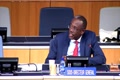 S'agit à la Fédération de Russie vous demander au conseiller juridique d'expliquer[00:49:11]Les bases juridiques de cette procédure, quelle est votre deuxième question ?[00:49:23]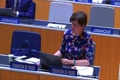 Monsieur le Sous-Directeur général, je ne veux pas écouter la langue anglaise mais j'ai l'impression qu'il y a eu une erreur d'interprétation[00:49:34]J'avais dit que j'intervenais sur le motif de deux observations qui ont déjà été faites par la Fédération de Russie sur la[00:49:49]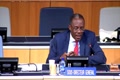 Procédure qui est en cours, je vous remercie. Je remercie la Fédération de Russie, oui, nous demanderons au conseiller juridique d'expliquer[00:50:03]La procédure en cours, mais je rappelle que nous ne faisons que suivre l'ordre du jour, nous en sommes au point 1 et cela a[00:50:17]Toujours été le cas dans toutes les autres réunions de comité, où les délégations demandent à intervenir au titre de ce point de l'ordre du jour et[00:50:32]Cours de la semaine le conseiller juridique vous donnera les éclaircissements que vous demandez et je donne maintenant la parole au représentant du[00:50:47]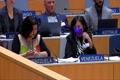 Merci monsieur le sous-directeur général nous voudrions d'abord féliciter notre présidente[00:51:01]Lui souhaitait plein succès et l'assurer de l'appui du GRULAC. Nous voudrions lancer un appel à la réflexion, nous rappelons le caractère[00:51:13]Technique de cette réunion est l'ordre du jour chargé que nous avons et cela n'est pas le forum adéquat pour soulever les questions qui sont soulevées actuellement[00:51:27]Nous savons tous quelles sont les positions de toutes les délégations et je pense que le mieux le plus sensé serait de prendre le cours normal de cette réunion merci[00:51:41]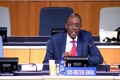 A : Merci au Venezuela, je ne vois pas d'autre demande de parole, donc Madame la Présidente, je vous remets donc la responsabilité de passer[00:51:54]Au point de l'ordre du jour merci merci le sous-directeur général la fédération de russie a la parole[00:52:06]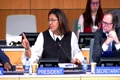 La fédération de russie a la parole merci merci monsieur le sous-directeur général[00:52:19]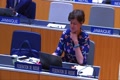 J’attire votre attention sur le fait que notre délégation prend la parole en application du droit de réponse aux[00:52:34]interventions précédentes et que ce sont les déclarations qui ont été faites qui nous obligent à le faire.  Je vous remercie de m’avoir donné la parole.[00:52:46]Nous rejetons fermement toutes les accusations qui ont été faites par différentes délégations contre la Fédération de Russie.  Ces déclarations sont mensongères et ne correspondent en rien à la réalité.[00:53:01]En outre, elles sont sans rapport avec les questions examinées au sein du Comité intergouvernemental de la propriété intellectuelle relative aux ressources génétiques, aux savoirs traditionnels et au folklore.[00:53:16]Elles vont également au-delà du mandat de l’Organisation Mondiale de la Propriété Intellectuelle en tant qu’institution spécialisée des Nations Unies.  Nous exhortons de nouveau chacun à s’abstenir de politiser les travaux de cette manière.[00:53:31]Nous sommes profondément préoccupés par cette nouvelle tendance qui consiste à mener la guerre de l’information non seulement en dépit de la réalité mais également en la[00:53:45]déformant considérablement, voire en s’y substituant.  En lieu et place de la vérité, il y a désormais un flux intense de désinformation idéologique et politique.[00:54:00]À cet égard, nous devons vous rappeler que, en vertu de l’article 51 de la Charte des Nations Unies, la Russie exerce son droit à l’autodéfense en menant une opération militaire spéciale en Ukraine.[00:54:14]Nous avons dûment informé le Conseil de sécurité des Nations Unies de nos actions.[00:54:25]Cette opération vise à mettre un terme aux actes illégaux, à la terreur et au génocide perpétrés par Kiev à l’encontre des habitants des républiques populaires du Donetsk et de Lougansk, où au moins 14 000 civils ont été tués au cours des huit dernières années.  Le bombardement de la population civile se poursuit,[00:54:37]tuant des enfants, alors que vous, représentants des pays occidentaux, mettiez au point cette pièce de théâtre en quittant la salle.[00:54:49]Vous étiez assis bien au chaud dans cette salle de conférence de l’OMPI pour y penser.  [00:55:03]Aujourd’hui, nos collègues occidentaux ont prétendu dans leurs interventions que l’opération militaire en Ukraine faisait peser sur le monde une menace de famine et d’autres troubles encore.  [00:55:18]La vérité est que la principale cause de la crise qui se déroule sous nos yeux sont les sanctions économiques unilatérales qui sont contraires au droit international.  Ce sont ces sanctions qui visent à bloquer le secteur financier de l’économie russe, à empêcher les transactions internationales et à saboter les chaînes logistiques qui ont entraîné ces conséquences dévastatrices sur l’approvisionnement alimentaire des pays dans le besoin.[00:55:32]Nous sommes convaincus qu’il s’agit du groupe de pays industriellement développés qui ont adopté ces mesures illégales unilatérales qui est responsable de ces conséquences.[00:55:46]Vous dites que vous vous souciez du Centre national des ressources phytogénétiques de Kharkiv,[00:55:59]ville de l’Est de l’Ukraine dont je suis moi-même originaire.[00:56:13]Cette propagande est complètement détachée de la réalité.  La Fédération de Russie ne cible pas les infrastructures civiles, ni ne détruit le patrimoine culturel.[00:56:28]La Fédération de Russie a toujours soutenu l’OMPI et continuera de le faire en tant que chef de file de la coopération internationale dans le domaine de la protection des droits de propriété intellectuelle.[00:56:42]Nous continuons de respecter concrètement toutes les obligations juridiques internationales dans le cadre de l’OMPI.  Nous sommes fermement convaincus que le système de la propriété intellectuelle reste un mécanisme constructif qui favorise la réalisation des solutions scientifiques novatrices et des idées créatrices.[00:56:57]La Fédération de Russie est déterminée à collaborer activement avec tous ses partenaires et en attend autant de leur part.  Nous sommes prêts à travailler sur les questions inscrites à l’ordre du jour du comité tel qu’il a été convenu en concertation entre tous les groupes régionaux et distribué à l’avance.  [00:57:09]Nous appelons également toutes les parties à concentrer leurs efforts sur l’examen des questions relevant de son mandat.  Merci.[00:57:24]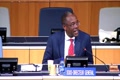 Donc j'ai le plaisir de vous passer, Madame la Présidente, la responsabilité d'aborder le point 2 de l'ordre du jour.[00:57:39]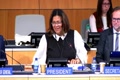 MS : Merci, sous-directeur général, mais pourquoi quoi ?[00:57:53]De me transmettre le flambeau.[00:57:57]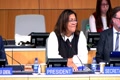 ...[00:58:13]...[00:58:29]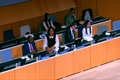 ...[00:58:37]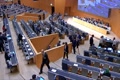 J'avais par par parkais qu'il y a, bien sûr, on ne voit pas... Non, ils ont dû sortir pendant l'intervention de la Russie, très nature.[00:58:49]Ils ont dû sortir et comme on n'avait pas moins la salle de pume[00:59:04]Et comme on avait à l'écran la fédération de russie joyais j'ai pas vu qu'ils étaient sortis[00:59:15]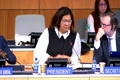 La fédération brussie à la parole[00:59:27]Merci madame la présidente nous vous félicitons de votre élection à la présidence et nous comptons beaucoup sur vous[00:59:39]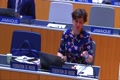 Pour pouvoir progresser dans nos travaux au cours de cette session je suis obligé de prendre la parole sur une question d'ordre technique[00:59:53]Mais les délégations de la capitale me disent que dans l'interprétation de nos termes il y a eu des erreurs dans la langue anglaise[01:00:07]Et qui en fait constitue la base vers la traduction vers les autres langues j'aimerais donc savoir s'il y aurait la possibilité de faire distribuer[01:00:20]Notre déclaration par écrit afin comme me le disent mes collègues, moi-même, je n'ai pas écouté mais[01:00:34]Je suis obligé du dire, il n'y a pas eu une intervention intégrale de toute mon intervention.[01:00:48]Nous remercions la délégation de la Fédération de Russie, je peux l'assurer, comme je le fais pour toutes les délices[01:00:59]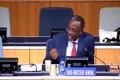 Délégation que toutes les déclarations qui ont été entendues ce matin seront reflétées dans le rapport et avant que le rapport ait[01:01:14]L'rapport ne soit bouclé, nous enverrons aux délégations ce rapport afin qu'elles vérifient la teneur de leur déclaration reflétée dans le rapport.[01:01:25]Et je peux assurer la délégation de Russie qu'elle pourra se prononcer sur la teneur de son intervention dans le rapport.[01:01:39]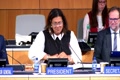 Bien bonjour mesdames messieurs tout d'abord je vous remercie de votre appui et je vous remercie de m'avoir désigné à la présidence[01:01:53]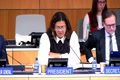 De ce comité intergouvernemental et je compte sur votre appui[01:02:07]Je remercie le docteur quoiquois, le sous-directeur général qui représente le Directeur[01:02:18]Le docteur général de l'Organisation de Huntang de m'avoir aidé dans l'ouverture de cette séance et je remercie le représentant du secrétariat.[01:02:30]Du travail in cessant qu'il a accompli et que j'ai applaudi[01:02:44]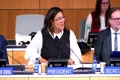 Je vais également faire ce que je fais toujours avec le forum ottochtone je demanderai une minute de silence[01:02:57]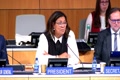 Pour reconnaître la présence de notre créateur qui fait partie intégrante de nos discussions, une minute de silence à son hommage.[01:03:10]...[01:03:24]J'ai le plaisir de vous informer...[01:03:38]Que je suis aidée par deux vice-présidents, Jonocllety d'Afrique du Sud, et yocalydes de Finlande j'attends de travailler[01:03:52]Et de concert avec eux et comme nous l'avons par le passé, nous continuerons à avoir une[01:04:05]D'excellents contacts comme par le passé que nous renforcerons encore, je remercie tous ceux qui ont oeuvré avant cette session.[01:04:19]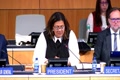 S'agissant pour arriver aux résultats auxquels nous sommes arrivés, et nous allons construire, j'en suis sûre, une atmosphère de travail favorable à[01:04:33]À nos travaux, je sais que certains délégués[01:04:47]Devront quitter nos travaux dans les délais, donc nous nous en tiendrons au programme et au calendrier, c'est de notre[01:04:56]Responsabilité de répondre au mandat qui nous a été imparti,[01:05:11]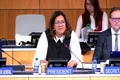 A beaucoup oeuvré dans ce sens et comme l'a dit un ancien président de la finlande le travail et le début de la sagesse[01:05:26]C'est peut-être la dixième vingtième ou trentième session aux quarantième sessions de lygécée mais chacun d'entre nous quelle que soit son activité au sein du comité[01:05:40]A la responsabilité de travailler conformément en demande de l'assemblée cette session de l'iGC est organisée en format hybride et comme pressée d'amants je vous rappelle[01:05:55]Que la session sera diffusée sur le webcast et cela témoigne de son ouverture et transparence[01:06:09]Je rappelle que tous les participants sont obligés de se confirme de se conformer ô règlement intérieur de l'[01:06:23]Et nos travaux doivent se dérouler dans un esprit de débats constructifs auxquels nous devrons tous participer en respectant le corum la clarté[01:06:35]La transparence et le respect mutuels et si nécessaires je pourrais rappeler à l'ordre les participants qui ne respecteront pas les règles de procédure[01:06:49]De l'on pie et le code de conduite qui fait que certaines déclarations qui ne seraient pas conformes au mandat de liger c'est ne seraient pas reçues[01:07:04]Dans le cadre du point six de l'ordre du jour nous avons pour mandat d'examiner de poursuivre plutôt l'examen des ressources génétiques et[01:07:19]Examinez le projet d'un instrument juridique nous devrons commencer nos travaux ponctuellement à dix heures le matin quinze heures[01:07:32]L'après-midi, sauf changement entre-temps. Vous pouvez vous réunir entre les réunions, mais néanmoins les soins[01:07:47]Ces sciences officielles se réuniront dans les délais, il n'y aura pas de pause café officielle, mais vous aurez la possibilité d'aller prendre un rafraîchissement à l'extérieur.[01:08:00]De la salle de conférence le forum autochtone aura toute l'attitude d'intervenir car c'est la seule occasion qui lui est offerte[01:08:15]Pour interagir avec nos travaux nous n'aurons de pauses que s'il la demande officielle en est faite les coordonnateurs de groupes[01:08:28]Ont la possibilité d'intervenir au début de débat en trois minutes toute autre déclaration sera remise au secrétariat où envoyer[01:08:43]Par email gerter caëf aérobaz waipo poings yente et publiée sur la page Web de la réunion j'aimerais également souligner l'importance de là[01:08:58]Représentations autochtones ainsi que de tous les acteurs clés les représentants de l'industrie et de la société civile[01:09:13]Le rapport intégral de la réunion sera remplacé par la transcription des interventions, donc il n'y aura pas de rapport[01:09:26]L'rapport intégrale préparé à la fin et vous pourrez faire rire à la publication en ligne des interventions : l'IGC doivent pouvoir arriver[01:09:41]D'accord sur chaque point de l'ordre du jour, chaque décision sera prise à la fin de chaque point, et le dernier jour, c'est-à-dire le 3 juin, le vendredi, la décision[01:09:54]L'excision sera relue pour confirmation et adoption par le Comité. L'ordre du jour pour cette session a été publié.[01:10:08]Sur le site gert et caverpoint pardon dans le document a oui poger t et caëf hisser quarante-trois à prof de la liste des documents[01:10:23]A également été publiée, j'ai heurtéka FIC 43, INF/2. Il s'agit d'un document d'information. J'invite[01:10:38]Le GC a adopté les documents 43/1 et l'ordre du jour pour cette session ? ? ? Je n'ai pas assez[01:10:53]Ça, taper assez fort, merci, je vais maintenant ouvrir la discussion et inviter les membres à prononcer leurs discours d'ouverture, donc nous allons nous tourner vers les coordinateurs des groupes[01:11:06]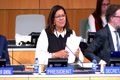 ...[01:11:21]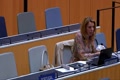 Merci mais je veux bien laisser la parole au Groupe africain si vous le souhaitez[01:11:36]Okay angon gobatt oui je vais peut-être revenir vers le groupe africain, groupe africain vous avez la parole[01:11:51]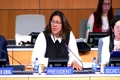 Vous pouvez prononcer votre intervention, là j'ai ici l'appelée au nom du Groupe de l'Afrique. Merci Madame la Présidente.[01:12:05]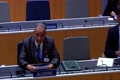 Tout d'abord, félicitations pour votre élection ainsi que les Vice-présidents hommage au président sortant m iangos et nos remerciements au secrétariat pour la mise à disposition[01:12:20]Madame la Présidente, Le Groupe africain souligne le rôle majeur que devrait jouer le système international de propriété intellectuelle pour prévenir l'appropriation illicite des ressources génétiques[01:12:34]Et des savoirs traditionnels qui leur sont associés, en effet, l'inertie du système de la propriété intellectuelle à encourager les abus répétés dont font l'objet jusqu'à[01:12:48]Les ressources génétiques et les savoirs traditionnelles connexes dans les pays en développement il faut souligner que le détournement et l'usage abusif de ses actifs par le biais de l'enregistrement illicite de titres de propriété intellectuelle[01:12:59]Sont autant d'éléments qui entravent la réalisation des objectifs de développement durable et conduisent à s'interroger sur la crédibilité du système de propriété intellectuelle et sa capacité à protéger les intérêts divers de manière[01:13:13]Équilibrée et équitable. Il est regrettable aussi de constater que depuis la création de l'IGC en 2000, aucun résultat tangible n'a été obtenu jusqu'à présent pour assurer une protection équilibrée efficace des ressources génétiques[01:13:28]Et de savoir traditionnel connexe Cette situation sème le doute quant à la volonté de la communauté internationale d'instaurer une plus grande équité et un meilleur équilibre dans le système de propriété intellectuelle afin d'assurer[01:13:42]Assurer la souveraineté des pays en développement sur leurs ressources génétiques dans ce contexte le mandat de ligesté demeure aussi pertinent que jamais et devrait permettre aux États membres de travailler ensemble[01:13:57]Pour accélérer la finalisation d'un accord sur un instrument juridique international propre à garantir la protection effective des ressources génétiques et des savoir-traditionnels qui lui sont associés. À cet égard, le Groupe africain estime qu'en a[01:14:10]L'accord effectif sur la protection des ressources génétiques requiert la participation de tous les pays aux négociations de l'UGC de bonne foi et sur un esprit de compromis ainsi qu'une volonté politique plus forte[01:14:24]Pour traiter les questions fondamentales non encore résolues. Madame la Présidente, Le Groupe africain réaffirme que l'objectif de tout instrument juridique négocié à l'IGC devrait consister à empêcher l'appropriation[01:14:38]Illicite des ressources génétiques et des savoirs traditionnelles à travers l'établissement d'une exigence de divulgation de la source ou l'origine de ces actifs pour l'octroi des quais de propriété, cette obligation de divulgation[01:14:51]Contraignantes pourraient être soutenues par des mesures complémentaires et facultatives de protection telles que les systèmes d'information relatifs aux ressources génétiques, le nouvel instrument juridique devrait également assurer une complémentarité avec d'autres instruments internationaux[01:15:06]Pertinent en la matière notamment la Convention sur la biodiversité, sur la diversité biologique et le protocole de Nagoya sur l'accès aux ressources génétiques et le partage équitable et[01:15:21]Juste des avantages découlant de leur utilisation depuis s'il est important que l'instrument souhaité prévoit des sanctions adéquates et efficaces, ainsi que des recours pour s'assurer de sa bonne application, y compris la possibilité de révocation des titres de propre[01:15:35]A été intellectuelle comme sanction donnée à un recours. Madame la Présidente, le Groupe africain se réjouit que l'UGC aient pu reprendre les travaux de fond en 2020 après deux ans d'interruption en raison de la pandémie de la Covid-19,[01:15:50]Et espère que les négociations sur la base des textes permettraient de faire avancer les travaux du comité en capitalisant sur les projets réalisés jusqu'à présent à ce titre, il considère que le texte du président[01:16:05]C'est le projet d'un instrument juridique international sur la propriété intellectuelle relatives aux ressources génétiques et au savoir traditionnelles qu'on est associé aux ressources génétiques contenues dans le document WaiPo, 43/5, pour y constitue une base[01:16:17]Potentiel pour finaliser le mandat de cet exercice biennal de l'IGC en ce qui concerne les ressources génétiques, le groupe africain soutient fermement la poursuite des discussions sur le texte du Président et sa version amendée[01:16:32]Sans préjudice des négociations sur le document de synthèse concernant la propriété intellectuelle relative aux ressources génétiques contenues dans le document WaiPo, 34// 4. Le Groupe[01:16:46]Et aussi d'avis que l'IGC devrait revoir ces méthodes de travail, de manière à renforcer l'efficacité du travail intersessions, y compris par les créations d'une équipe spéciale intersession, à composition limitée sur les ressources génétiques, avec un mandat plus large[01:16:59]Afin d'examiner les questions essentielles en suspens et de faire des recommandations au comité pour l'éventuelle appropriation, Enfin, Madame la Présidente, le Groupe africain continue d'aborder les négociations au sein de l'IGC avec le pragmatisme[01:17:14]Et dans un esprit de coopération il soutient la convocation d'une conférence diplomatique dans les meilleurs délais pour l'adoption d'un accord effectif garantissant la protection des ressources génétiques et des savoirs traditionnels connexes[01:17:28]De nos communautés nationales notamment celles des pays en développement nous souhaitons et nous nous assaissions aux efforts des autres pour assurer le succès de nos travaux[01:17:43]L'Algérie au nom du groupe africain J'invite l'Inde, maintenant[01:17:57]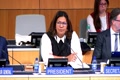 Nom du GRULAC. IDDHO remercie beaucoup l'Inde a l'honneur de prononcer cette déclaration au nom du Groupe Asie-Pacifique.[01:18:12]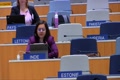 Félicitons d'avoir endossé le rôle de président de ce comité nous sommes cons vaincus que votre expertise et vos capacités de direction vont propulser cette[01:18:26]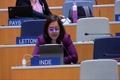 Cette ygessai vers l'avant nous saluons notre intention de travailler sur le document du texte du président et j'ai hissé quarante-trois cinq[01:18:39]Ce qui nous permettra d'assurer la continuité de nos travaux nous remercions yann Gosselle le président sortant pour sa direction des sessions précédentes de légers C pour ses efforts continus sont sa bonne[01:18:52]Son dévouement à notre IGC reflété notamment par la soumission du document informel WARTKF, IC 43, 1[01:19:06]Documents informels non pepper le groupe remercie également le secrétariat le sous-directeur général quoi m wannland et toute l'équipe pour la préparation excellente de cette réunion[01:19:21]Puisque c'est la dernière fois qu'un léger essai se rencontre dans cet exercice biennal en ce qui concerne la ressources génétique le groupe doit mettre en exergue la nécessité absolue d'aller de progresser rapidement dans notre travail[01:19:34]De finaliser un accord sur un instrument juridique international sans préjugé de la nature de ce résultat lié à la propriété intellectuelle, de manière à garantir la protection efficace des ressources génétiques des[01:19:49]Donc mon groupe se réjouit d'entendre le rapport du Groupe ad hoc d'experts sur les ressources génétiques de manière à trouver une voie vers[01:20:04]L'avant sur les questions techniques de politique juridique qui malheureusement avaient témoigné de certains fossés le groupe soutient la discussion[01:20:19]Sur les questions à de bases sur les objectifs les questions de fond les exigences de divulgation et des mesures d'autre mesure de manière à aboutir[01:20:33]Un accord alors que les membres ont bien sûr différentes opinions la majeure partie des États membres de notre groupe est persuadée qu'un instrument contraignant[01:20:48]Pour la protection des ressources génétiques, des savoirs traditionnels, etc. pourrait peu résulter dans un équilibre entre les intérêts des utilisateurs et les fournisseurs des ressources et des savoirs, ce[01:21:00]Nous permettrait d'avoir un régime plus transparent et prévisible pour une protection plus efficace contre l'appropriation illicite des ressources garantir le préservation leur utilisation légitime et durable à l'avenir[01:21:15]Donc la plupart des membres de la pégée considèrent que l'appropriation illicite des ressources génétiques et des savoir associée peut-être[01:21:29]À palier grâce à l'utilisation d'un mécanisme approprié, alors que d'autres membres peuvent avoir des différentes opinions, la plupart de nos membres qu'on considèrent qu'il est nécessaire pour liger.[01:21:42]C'est de trouver une manière de garantir des exigences de divulgation obligatoire en accord avec les contextes nationaux, y compris pour les ressources génétis.[01:21:56]Qui les avoir dérivées et les savoirs associés nous espérons que nous pourrons aboutir à un accord en ce qui concerne la protection des ressources génétiques y compris les droits des communautés traditionnelles locales[01:22:11]Qui nous permettrait d'avoir une certaine certitude et une prédictabilité ? Cependant nous sommes peut-être une à un point où la méthodologie de l'UGC devrait être passée en revue pour aboutir à cette[01:22:25]Donc nous saluons l'opportunité de discuter et peut-être d'adapter la méthodologie du travail de l'IGC ; nous vous assurons de notre plein soutien, de notre coopération et nous sommes engagés en faveur d'une[01:22:39]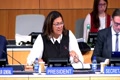 Négociation fructueuse merci beaucoup à l'inde au nom du groupe apégé j'invite le délégué de la république dominicaine à s'exprimer[01:22:53]Au Tchad, assocation à Président, La délégation de la République dominicaine a tienné l'honneur de demander à la parole à notre représentation dans le groupe avait haïtien, Monsieur Amadicarad.[01:23:07]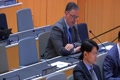 Karim GRULAC, Bémoro, la félicitant Mosportozollection que mon prestigninte a été comité et pour son travail au Héliciad et la préparation de cette assation.[01:23:22]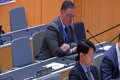 À mon accroissation, paragraphe 75 et à la secrétariat de la Hongrie, pour la préparation de Rosokomen, Toshimen, Tosh Hassan Nary Souts, ainsi que comme pour la sérénion n'est une formative qui va se organiser pas la Croix de contre Woodyen.[01:23:36]À maural la compréhension de sa volonté, ma centrale et Secrétaire d'Amos, est à ce mal. Monsieur le Président, Egola réaffirme l'importance qui a des élaborés de ce comité par le passé de la réunion, par nos autres, il y[01:23:50]Comité intergouvernemental sauvé le prochain intellectuel et les Koustoshan et Iticos, Kon se meto traditionnel et Syphon Clore et sous-nom de l'omastation station d'un test, imparticulable pour swestructura, qui inclutait la participation[01:24:05]...[01:24:20]Qui a secouré la protection efficace et équilibre de l'homme sur Straddico, leurs consumateurs traditionnels et il a ses pressions et électorales et traditionnelles. Il n'est, ce cintide le groupe la réalité est d'un abaissement qui considère un dispensité[01:24:34]Vous avez la parole.[01:24:49]Résistance à nos travaux, nous espérons que cet exercice biennal nous permettra d'aboutir à des progrès, notre groupe considère que l'instrument ligue juridique contraignant[01:25:04]Pourrait permettre d'aboutir à un équilibre entre les intérêts des fournisseurs des utilisateurs de ces ressources de ces savoirs il nous faudrait[01:25:18]Une protection également entre contre l'appropriation illicite des ressources génétiques et d'autres problèmes l'aide de cet instrument juridique international devrait[01:25:31]Et l'usage des ressources génétiques des savoirs traditionnels devraient faciliter leur utilisation cette utilisation devrait être faite dans d'une manière transparente[01:25:45]En impliquant la société et les communautés concernées pour le groupe prolaque il est extrêmement important que ce groupe[01:25:57]Réalise des progrès considérables de manière à garantir la protection de ces ressources et les questions[01:26:11]Formes d'exigences des vulgaires, de divulgation exhalique également ? Les travaux de l'UGC sont un pilier pour la protection des ressources[01:26:20]Génétiques la divulgation des pays d'origine de l'utilisation des ressources génétiques et sont utilisées[01:26:34]Toutes ces questions, étant donné la grande diversité et la diversité culturelle de notre région sont extrêmement importantes au Conseil.[01:26:48]Dérant qu'il est très utile d'avoir cette conversation avec le Comité local, discussion qui devrait aboutir à l'amélioration de la compréhension des questions[01:27:03]Qui sont liées à une négociation, donc ce sont des questions essentielles pour le GRULAC et donc nous exhortons également les membres[01:27:17]À bien vouloir contribuer au fond de contributions volontaires qu'à c'est extrêmement important, nous sommes convaincus que vos méthodes de travail vont nous aider à aboutir à ces objectifs, adopter le texte du Président[01:27:31]Et les autres textes nécessaires nous exhortons tout les États membres à utiliser ce temps de manière constructive pour se lancer dans des discussions fructueuses[01:27:46]C'est la seule manière dont on pourra aboutir à un accord sur un instrument juridique contraignant efficace pour protéger les ressources génétiques merci beaucoup[01:28:00]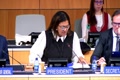 Merci beaucoup, allez mes nom délégués en République dominicaine pour le gros lac[01:28:15]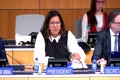 Merci beaucoup, je prends la parole au nom du groupe B, le groupe B, aimerait vous féliciter de votre[01:28:29]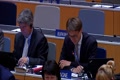 À notre élection au poste de Présidente, nous sommes convaincus que votre direction nous permettra d'avancer dans nos travaux, nous aimerions réitérer notre[01:28:44]Position sur le fait que les ressources génétiques, la probité intellectuelle sont absolument nécessaires pour[01:28:57]Protéger les ressources génétiques les savoirs traditionnels nous espérons que les États membres vont pouvoir faire des progrès significatifs nous sommes convaincus que la méthodologie de l'EGSC devrait être transparente pour[01:29:11]Tous les membres doivent être ils doivent être efficaces de manière à avancer le groupe b a le plaisir de[01:29:26]Pour voir que le LGC reste une plateforme un forum pour les communautés autochtones, elle espère qu'il le sera égal ce jour à l'avenir, nous nous réjouissons d'entendre les rapports qui seront présentés et nous[01:29:38]Reste encore à décider de la manière dont nous allons utiliser l'expertise et les conseils des experts qui se sont réunions dans le groupe spécial ad hoc mais nous nous réjouissons des entendre[01:29:52]La protection des communautés locales est extrêmement importante nous reconnaissons la contribution aux travaux de ce communauté nous sommes ravis de voir que le[01:30:07]Dont nos contributions volontaires est utilisées à nouveau et nous espérons qu'il continuera à soutenir les communautés autochtones Madame la Présidente, Nous vous assurons du dévouement du groupe[01:30:22]En faveur d'un consensus accepté partout le monde merci beaucoup madame la présidente j'y merci beaucoup[01:30:36]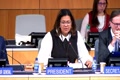 Au délégué de l'Allemagne au nom du groupe B, j'invite le délégué de la Slovaquie à s'exprimer au nom du sapin.[01:30:48]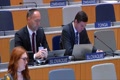 Madame la présidente la slovaquie a l'honneur de prononcer ce discours au nom du groupe sabs nous aimerions vous féliciter[01:31:01]De votre élection à ce poste, nous sommes convaincus que sous votre direction, notre groupe va réaliser beaucoup de progrès et pourra travailler aux trois thématiques qui reçurent génétiques.[01:31:16]L'Excellence, Vuks-savoir traditionnel, expression culturelle ; nous aimerions également remercier le Secrétaire hier d'avoir préparé cette session de l'IGC d'avoir organisé les travaux du Groupe ad hoc d'Expert[01:31:30]Le sable, prendre avec satisfaction du fait que les travaux ont continué même sous format hybride nos[01:31:45]Nous avons que nous allons faire des progrès en nous basant sur la dernière version du texte sur la propriété intellectuelle liée aux ressources génétiques, etc. Je parle du document 43 /[01:32:00]4. Nous pensons cependant qu'il nous faut porter encore plus d'attention au texte du Président sur la propriété intellectuelle relative aux ressources génétiques[01:32:14]Savoir connexe nous pensons qu'il nous permettra d'aller de l'avant de progresser sur les questions clés dans le même temps nous prenons texte du document à informel[01:32:29]Nous saluons le fait que ce document informel reflète les positions de différents membres parties prenantes et d'autres nous pensons[01:32:43]Sans que ce document informel pourrait nous servir également de documents de référence. Nous saluons également l'organisation du panel des peuples autochtones qui va se concentrer sur des questions[01:32:55]De jeunesse liée à la propriété intellectuelle dans le cadre des comités autochtones et[01:33:10]Sept âmes ont déjà été soulevées par l'OMPI au cours de l'année à plusieurs occasions le scepe se félicite les représentants des peuples autochtones et des communautés locales pour leur contribution à nous délibération[01:33:21]Enfin je vous assure Madame la Présidente de l'engagement du sexe en faveur de nos travaux et d'un compromis merci beaucoup[01:33:36]Au délégué de la Slovaquie, la Chine qui va se prononcer son sa déclaration en ligne.[01:33:49]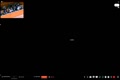 Ses yeux tous y nus ceux coétrancheux ch'en bras merci madame la présidente chers collègues bonjour[01:34:04]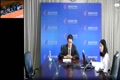 La Chine vous félicite pour votre élection au poste de Présidente de IGS.[01:34:19]C'est nous sommes convaincus que vous mènerez à bon port les travaux de l'IGC. La délégation de la Chine a toujours soutenu les travaux de l'UGC.[01:34:30]Nous espérons qu'en ce qui concerne les ressources génétiques, savoir traditionnelles et feu clore, nous pourrons aboutir à des résultats probants.[01:34:44]Nous espérons que nous allons pouvoir trouver un accord sur cet instrument juridique contraignant[01:34:59]Nous sommes également convaincus que le texte du Président est un document de base excellent qui permettrait d'accélérer nos délibérations dans ce[01:35:10]Ce document, il y a beaucoup d'articles, de dispositions et d'idées qui nous serons très utiles, nous suggérons de nous baser sur ce qui[01:35:24]Documents dans nos délibérations ce document pourrait également servir de texte alternatif de manière à être intégrée dans un document de synthèse[01:35:38]De manière à ce que les dispositions existantes pourraient être modifiées à améliorer cette session est dédiée aux[01:35:51]Ressources génétiques, ce sera la dernière dans cet exercice biennal, la délégation de la Chine s'engage à faire preuve de pragmatique, de flexibilité[01:36:05]Et de participer aux délibérations sur les différentes questions qui elles demeurent non résolues nous exhortons tous les partis à faire preuve de flexibilité d'efforts pour ce[01:36:19]Concentrées sur les questions qui sont les nôtres nous sommes convaincus que grâce aux efforts conjoints de toutes les parties cette session de[01:36:33]Sera couronnée de sexés et avancera vers la conclusion d'un accord sur un instrument juridique international sur les ressources génétiques savoir traditionnel effort clore[01:36:47]Nous permettra donc d'avancer nous nous réjouissons de travailler avec tous les toutes les parties de manière à combler les fossés existants[01:37:01]Et à faire progresser les discussions sur les différentes thématiques qui sont les nôtres merci beaucoup[01:37:13]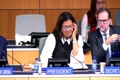 Je remercie la délégation de la chine l'Union européenne a la parole merci madame la présidente[01:37:27]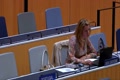 Au nom de l'Union européenne de ses États membres d'abord nous vous félicitons de votre élection et vous souhaitons plein succès nous remercions également le secrétariat de sa préparation de cette[01:37:42]Et du groupe d'experts qui s'est réunis hier nous participons aux travaux du groupe d'experts et nous attendons avec intérêt le rapport du président[01:37:57]Nous saluons également la présence des populations et des communautés autochtones et locales à nos travaux nous nous engageons de façon constructive aux travaux de[01:38:11]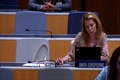 Nous pouvons accepter les deux documents révisés venant de la dernière session et nous saluons les modifications qui ont été apportées le détexte du président dans le document[01:38:25]Epogée à TKV, 435, beaucoup plus clairs et définit beaucoup mieux les différents points constituent une bonne base, une meilleure base de travail à la dernière session[01:38:39]Questions nous avons déjà fait des commentaires sur les différents éléments clefs du texte du Président, nous participerons activement aux travaux de ce Comité sur ce texte. Le document[01:38:53]Officieux préparé par l'ancien président de ligessés nous semble intéressant car il tient compte des commentaires faits par les délégués ainsi que de son additif[01:39:07]Mais nous n'avons pas eu suffisamment de temps pour l'examiner avant cette 43e session, nous attendons des commentaires et nous ferons nous-mêmes des commentaires.[01:39:22]Ultérieurement l'Union européenne et ses États membres est prête à compte à participer à des consultations sur les ressources génétiques tout au long de cette semaine[01:39:35]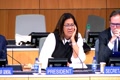 Je vous remercie merci à l'Union européenne l'Indonésie au nom d'eLMC.[01:39:50]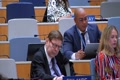 Au nom d à l'MC, je commencerai tout d'abord par vous féliciter ainsi que les Vice-présidents de votre élection au bureau de[01:40:05]Cette importante session nous voudrions remercier le sous ce directeur général quoi est le secrétariat de l'excellente préparation de ce[01:40:20]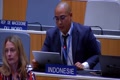 Travail de ce comité, nous espérons que cette deuxième réunion sur les ressources génétiques aboutira des résultats positifs en vue de l'élaboration[01:40:32]D'un instrument ou d'instruments juridiquement contraignants et que nous pourrons faire des recommandations à l'assemblée générale à cet effet[01:40:47]Nous sommes favorables à une discussion qui se basera sur ces documents mais nous ferons preuve de toute souplesse et d'esprit constructif au cours de cet exercice au cours de cette session[01:41:01]À cet égard les lMC ont souligné les différentes questions qui doivent faire l'objet d'un travail continu et comme nous l'avons dit[01:41:16]Nous sommes d'accord de considérer le texte du président comme base de travail tel qu'il figure dans le document ger TKF hC[01:41:30]Et nous devrons l'utiliser pour progresser nous remercie nous remercions également la préparation du document officieux qui aide à la préparation de cette session[01:41:42]Nous nous engagerons à des discussions positives sur ces documents notamment le document quarante-trois[01:41:57]Documents officieux ils permettent de combler les différences qui existent entre nous et d'avancer dans les travaux de ce comité[01:42:10]Et que, ils permettront de prendre des mesures concrètes qui nous permettront de dépasser le statu quo dans lequel nous sommes depuis quelque temps, et cela s'agit[01:42:23]Sera bénéfique pour le système de propriété intellectuelle en général et la défense des ressources génétiques en particulier tout particulièrement[01:42:38]Le savoir traditionnel associé aux ressources génétiques reconnaissant également l'importance de la mise en place d'une base de données pour la poursuite de[01:42:52]Les travaux, notamment pour permettre d'avancer sur le point de la divulgation, nous reprendrons les discussions qui se sont déroulées au cours des[01:43:06]Session antérieure de l'IGC et soulignant l'importance des décisions qui seront prises à l'assemblée générale de cette année nous sommes prêts[01:43:20]Au nom de mon groupe de participer à ces discussions afin d'arriver à une protection équilibrée des ressources génétiques nous[01:43:35]Espérons que cette session sera couronnée de succès et permettra de déboucher à une protection efficace des ressources génétiques et des savoirs traditionnels qui leur sont associés[01:43:49]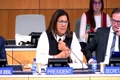 Je vous remercie je vais maintenant donner la parole au représentant du[01:44:03]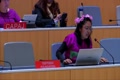 Merci madame la présidente au nom du forum autochtone nous vous félicitons de votre élection à la présidence de cette session[01:44:13]Nous sommes sûrs que là l'intérêt des peuples autochtones seront reflétés dans les recommandations nous sommes en effet à la pointe de la défense des[01:44:27]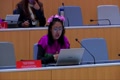 Défense des droits de l'homme dans ce contexte, notamment pour les peuples autochtones, pour la défense de sa culture et de sa spiritualité, nous devons respecter[01:44:41]Également l'appel lancé par le forum officiel des peuples autochtones des Nations Unies et de la Déclaration qui leur est associée afin que leurs intérêts soient répercutés[01:44:56]Les instruments juridiques adoptés au niveau international, les communautés autochtones sont les détenteurs de ces différentes richesses et[01:45:10]Et nous devons pouvoir participer de façon active à leurs défenses au sein de l'homme pite tout particulièrement et dans ce sens nous remercions tous ceux qui ont encouragé[01:45:25]La reconstitution du Fonds volontaire dont le but essentiel est de permettre la participation des peuples autochtones aux travaux de l'UGC. Nous soulignons que l'objectif[01:45:39]L'objectif des instruments que nous allons examiner cette semaine ne porte pas seulement sur la protection des ressources génétiques dans les brevets, mais dans[01:45:54]Tous les autres domaines de la propriété intellectuelle, et ainsi nous pensons qu'ils devraient comprendre d'autres éléments comme les indices de propriété du[01:46:09]Numérique des différents éléments et dérivés en tenant compte des nouvelles technologies utilisées afin de pouvoir faire avancer les négociations[01:46:23]Nous recommandons que l'examen des brevets ne se limite pas aux trois critères exigibles au niveau international mais également des possibilités d'accès aux savoirs traditionnels[01:46:36]Ainsi que le respect de l'accord donné de façon libre et consenti nous soulignons les différentes mesures qui[01:46:51]Prise pour protéger les savoirs traditionnels et la protection à long terme dut savoir traditionnel nous recommandons que le comité crée[01:47:05]Groupe de travail en vue de l'élaboration de recommandations au comité permettant aux peuples autochtones de participer très activement aux travaux de celui-ci[01:47:19]La création des bases de données est certes extrêmement utile mais accroît encore les difficultés qui peuvent exister[01:47:34]Découlant de par appropriation illicite comme nous l'avons dit à la 42e session, nous devons donc prévoir la correction de toute information[01:47:46]L'occasion qui pourrait être relevée et qui découlerait de la base de données et être accompagnée du consentement libre, clair et bien compris par les peuples autochtones.[01:48:01]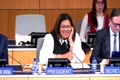 Je vous remercie je vous remercie de votre intervention je ne vois pas d'autre demande de parole nous allons maintenant passer au point trois de l'ordre du jour[01:48:16]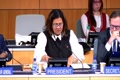 Accréditation de certaines organisations deux organisations l'ont demandé[01:48:30]Vous trouvez ces informations dans le document 432[01:48:42]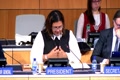 Il s'agit d'organisations que l'on peut accepter en tant qu'observateur nous passons maintenant au point 4[01:48:54]Participation des communautés autochtones et locales je vous rappelle la décision de la dernière Assemblée[01:49:08]Générale reconnaissant l'importance de la participation des peuples autochtones et des communautés locales aux travaux de ligesté ne tant que le fonds volontaire[01:49:22]Est actuellement épuisé en courage les États membres à envisager de contribuer au fond ou voir toute autre possibilité de financement[01:49:34]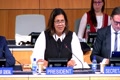 Chacun d'entre nous en tant que délégués pourrait contribuer dans la mesure du possible et toute contribution ferait la différence nous avons consul[01:49:48]Délégations et nous avons souligné l'importance de ce Fonds de contributions volontaires aux travaux du Comité permettant la participation des communautés autochtones.[01:50:02]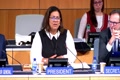 Donne et locale, dont l'importance est essentielle, nous avons le document GRTCAF IC 43, INF 4 qui compte[01:50:16]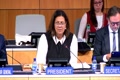 Désinformation sur l'état actuel des contributions et des demandes d'aide le document gère et qu'à effisser quarante-trois[01:50:31]Qu'il contient la désignation des membres du comité consultatif, l'IGC ultérieurement, devra élire les membres du[01:50:46]Conseil du Fonds, nous nous référons à ces questions ultérieurement et je demanderai à M Salety de bien vouloir présider ce Conseil consultatif.[01:51:00]Les délibérations feront l'objet d'un rapport ultérieur au cours de la session de ce comité, le document GRTF INPS.[01:51:14]43 INF, 6, le[01:51:28]L'point suivant sera l'examen du panel autochtone.[01:51:42]Sable ronde qui examinera la question des jeunes, Monsieur Vega.[01:51:53]Monsieur Jones et Monsieur Aslakamba de la Finlande, organiseront cette table ronde, je donne la parole[01:52:06]Au président, Monsieur le délégué de Laclos, et après cette table ronde si nous en avons le temps, je vous présenterai les travaux de cet après-midi[01:52:18]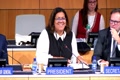 Et si nous n'avons pas le temps alors dans ce cas nous nous verrons ici cet après-midi à quinze heures et si je ne vous revois pas[01:52:32]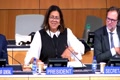 Profitez de l'intérêt de la table ronde, et je vous souhaite bon appitié cet après-midi.[01:52:46]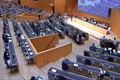 ...[01:52:53]...[01:55:44]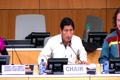 ...[01:56:04]Et mon installé bonjour mesdames messieurs je salue les représentants des États membres des organisations internationales[01:56:16]Le Sous-directeur général, la Présidente de l'IGC, les[01:56:30]Et communautés autochtones et locales et les organisations non gouvernementales.[01:56:45]Le LIGC avait décidé que l'on tiendrait une table ronde au début de la réunion d'une demi-journée et présidée par un représentant d'une communauté autochtone.[01:56:58]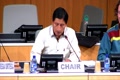 L'étonne local, dans 2015, cela s'est tenu pour examiner[01:57:13]Les différents aspects de la propriété intellectuelle et les ressources génétiques point de vue des jeunes des peuples autochtones et des communautés locales tel est le thème d'aujourd'hui et comme l'a dit[01:57:26]La présidente il y a trois présentations je me permettrai de demander tout d'abord à mme jessica vega otega[01:57:38]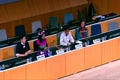 De bien vouloir intervenir en premier elle est formatrice de droits de l'homme[01:57:52]Pour le réseau de jeunes en matière de droits humains en Caraïbe, en région Caraïbe et Amérique latine et je vais donner à chacun des orateurs quinze minutes[01:58:06]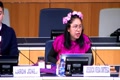 Pour présenter leur sujet. I Saluth, Manos, je vous salue, chers soeurs, chers frères, c'est pour moi un honneur et une réponse[01:58:21]Stabilité non pas pour notre génération mais pour toutes les générations à venir, les différents processus font que les jeunes autochtones[01:58:35]Town Somme en première ligne d'action.[01:58:48]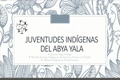 Dans le monde il y a sept régions socioculturelles les jeunes représentent dix-huit pour cent de la population du monde[01:58:59]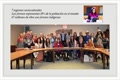 Et nous sommes soixante-sept millions de jeunes autochtones nous avons des enjeux et des défis à relever et cela de façon constante[01:59:11]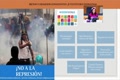 Nous subissons des discriminations nous sommes déplacées de façon forcée nous sommes privés de notre culture nous avons un accès limité à nos ressources[01:59:24]Et c'est limité à l'éducation ou à la santé, pour cela nous réaffirmons que les droits des peuples autochtones sont liés aux peuples humains et aux droits collectifs[01:59:38]Y compris notre profonde relation avec nos territoires, nos terres et nos ressources ainsi que la transmission de nos savoirs traditionnels ancestraux.[01:59:53]La spiritualité et nos savoirs intergénérationnels nous résistons au niveau collectif et par conséquent il est nécessaire de rappeler certains points importants[02:00:07]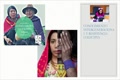 Dans ce contexte de cette grande réunion, le droit constitutionnel reconnaît les savoirs traditionnels, les savoirs intergénérations[02:00:22]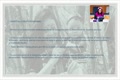 L'actionnelle depuis la conception jusqu'à la conservation de nos pratiques, comme jeunes autochtones, les rôles intergénérationnels sont liés à la pertinence culturelle.[02:00:37]Dès notre enfance nous apprenons de nos anciens et il y a une relation profonde entre la pratique comme par exemple[02:00:52]La période de passage à l'adulte pourra savoir et acquérir des savoirs notamment comme la pêche la médecine où les activités[02:01:06]De médecine traditionnelle ou toute autre activité propre à nos communautés, comme des droits constitutionnels, il est important de ne pas détruire les normes existantes.[02:01:21]Temps dans nos territoires, il est nécessaire de préserver les rapports intergénérationnaux intergénérationnel et de contribuer au renforcement protection[02:01:35]Suivations et renforcement des savoirs grâce à la jeunesse autochtone car nous disposons d'un savoir millénaire[02:01:50]Qui nous permet de parler des ressources génétiques en connaissance de cause il est important par exemple de reconnaître que le sujet des ressources et des savoirs[02:02:04]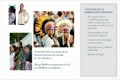 Sont fondamentaux pour les jeunes car il existe des effets sur notre territoire et sur notre spiritualité effet de l'appropriation indue il existe[02:02:17]Des incidences découlant de la colonisation qui traumatisent les jeunes, nous avons des études précises qui démontrent que le suicide chez les adultes[02:02:32]L'étude des nations premières du Canada de 15 à 24 ans représente 126 pour cent ou comparaisons à 24 % de nos peuples autochtones.[02:02:47]Ce sont des effets collatéraux de l'appropriation indus, le mercantilisme de l'expression de notre identité a généré une discrimination constante et une apte[02:03:01]Sens de notre la reconnaissance de notre identité renforçant la discrimination qui nous affecte alors que les grandes sociétés continuent à sa propriété[02:03:16]S'approprier nos savoirs, cette perte d'identité est un effet essentiel, nous invitons donc à ce que l'on revienne à l'origine d'une[02:03:30]Et que l'on respecte le savoir et la connaissance ancestrales, en tant qu'autochtone, nous continuons à utiliser nos savoirs ancestraux, n'est-ce[02:03:45]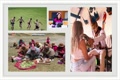 Avoir holistique, voilà pourquoi la médecine traditionnelle est liée profondément à la question de la protection des ressources génétiques. La médecine n'est pas seulement[02:04:00]Pour nous, mais pour soigner la terre elle-même et la nature ainsi nous partageons notre savoir, mais également nous recherchons la protection[02:04:14]De notre mère latère comme par exemple au cours de cette pandémie, les ressources génétiques et les ressources à la médecine traditionnelle ont permis de soigner la paix[02:04:29]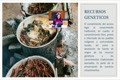 Populations autochtones et la population en général mais sur nos propres territoires, nous n'avons d'ailleurs pas accès à la médecine occidentale ainsi[02:04:43]La médecine traditionnelle a été l'élément fondamental pour nous protéger de cette pandémie il est donc important de souligner que les importances génétiques[02:04:58]Dans l'accès à la connaissance et aux savoirs traditionnels doivent être accompagnés d'eux l'assentiment donné[02:05:11]Par les populations autochtones pour l'accès à leur savoir traditionnel et ressources génétiques, c'est dans la conservation de nos ressources et de nos savoirs qui nous permettent d'aller chercher[02:05:25]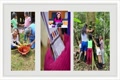 Des ressources ; pour relever le défi que rencontrent les jeunes, nous avons dû non seulement renforcer les savoirs et les connaissances mais les répliquer[02:05:40]Ce qui est et nous assurer que les générations futures pourront les conserver avec un petit fond avec la Philaque, nous avons pu financer dix petits projets à[02:05:53]Afin de protéger des espèces endémiques comme la cochnille et permettant de produire, par exemple, la couleur rouge pour la teinture textuelle.[02:06:08]Dit il un autre exemple que je mentionnerais et qui aujourd'hui vous est présenté et que le savoir fait partie fondamentale y compris[02:06:23]Prix pour nos systèmes de production alimentaire et il est triste de constater que lorsqu'il existe une appropriation illicite de notre[02:06:38]Culture dans la mesure où notre alimentation fait partie de notre identité, de voir comment de grandes chaines commerciales produisent d'autres types de culture[02:06:51]Pour les exporter, les vendre et commercialisés sans le sentiment et le respect de l'identité propre, cela va à l'encontre des intérêts de notre génération[02:07:05]Mais également des générations futures, grâce à ce petit fond, nous avons pu récupérer certaines pratiques et proposer que notre savoir soit également défendu. Nous nous sommes engagés dans[02:07:20]Et nous avons demandé aux états de s'engager à respecter les droits individuels et collectifs des jeunes et de toutes les collectivités je vous remercie[02:07:34]Dans la générale je cite avec ortega nie, merci beaucoup de[02:07:49]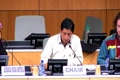 Merci beaucoup qui représente le mexique je vais maintenant demander à l'orateur suivant de prononcer sans déclaration monsieur harangon[02:08:03]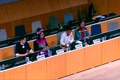 Experts en protection des droits et des traités et les[02:08:18]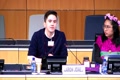 Zefergouvernemental, merci beaucoup...............................................................[02:08:30]MARIGE Merci beaucoup, j'ai le grand honneur de m'exprimer dans le cadre de cette IGC, Monsieur Narrington, Directeur général de l'OMPI, Monsieur Koakwa, au Directeur général, Monsieur Ouuhanu.[02:08:45]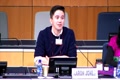 Whatland, directeur de la Division Toka, nom des savoirs traditionnels Madame la Présidente, Mesdames et Messieurs, Je félicite Madame Lillika[02:09:00]La rebelle ami pour son accession au poste de Présidente de l'UGCE, je m'appelle Aaran Jones, je suis un membre de la tribut où la Libe de Washington de cet État.[02:09:14]D'amérique et je représente cette dernière kawi chenns and s aymer jersing et mériter je m'adresse aujourd'hui[02:09:29]À l'UGCE je m'adresse à celui-ci en tant que représentant de la jeunesse sur des questions qui touchent à la propriété[02:09:43]Intellectuel. Je vais surtout me concentrer sur l'en, les systèmes d'information, les bases de données, la participation des peuples autochtones à l'OMPI, à l'EGC[02:09:54]Les informations numériques et les technologies de l'avenir d'après moi, les systèmes d'information et les bases de données sont[02:10:09]Ont d'excellents outils pour le passage en revue des brevets, des dépôts de candidatures pour les brevets, il nous faut donc.[02:10:23]Les utiliser cependant les mécanismes administratifs peuvent être très lourds et il nous faut trouver des moyens des lignes directrices pour élaborer construire mettre en oeuvre à avoir accès[02:10:36]Et maintenir des systèmes d'information des bases de données qui permettent de faciliter l'utilisation des savoirs traditionnels et les droits associés, les ressources génétiques associées.[02:10:50]Déjà, lors de la session 42 de IGC, nous avons mis en exergue le fait qu'il y a des risques par rapport à l'accès aux saveurs traditionnels[02:11:03]Contenus dans une base de données ils peuvent être appropriés de manière illicite utilisés de manière illicite et pourquoi ce risque doit être pris en compte[02:11:16]Car cette utilisation est accès illicite peut causer préjudice aux peuples autochtones, aux familles, femmes et jeunes autochtones ; je reviens à une déclaration prononcée par les tributs de la Libe, à la LGC.[02:11:30]Cinq où l'on a décrit la manière dont on a fait une mauvaise utilisation du savoir traditionnel, le préjudice que cela a apporté au peuple autochtone.[02:11:45]Nous avons décrit la connaissance comme un cadeau du créateur et donc pour nous c'est un honneur, une bénédiction et une responsabilité que de nous faire les gardiens de ce savoir de faire bon usage de se savoir[02:11:58]Ce savoir est intégré très profondément à nos coutumes à nos règles protocoles technologies et pratiques spirituelles et culturelles malheureusement quand c'est ce savoir et[02:12:13]Utiliser de manière effe, il les cite, cela peut causer des préjudices physiques ou moraux, aux individus ou à notre communauté, il est donc[02:12:27]Très important de créer des systèmes des infrastructures qui permettront d'héberger ou de faciliter l'accès aux savoirs traditionnels mais de manière âme[02:12:41]Respecter les peuples autochtones leurs lois et coutumes en tant que jeune personne je me préoccupe du fait que ces systèmes d'information et base de données qui facilit[02:12:56]Les savoirs traditionnels et les ressources génétiques aient été mieux élaborées et construits et mis en oeuvre sans le consentement explicite des peuples autochtones[02:13:10]Dans les cas où les peuples autochtones ou d'autres participent qu'ils soient[02:13:25]Conscients ou non des conséquences juridiques de la publication de ces informations malheureusement ces cas existent également dans tous les cas des préjugés sont causés pour remédier à cette situation[02:13:38]Ils nous font un mécanisme administratif de la part de cette IGC pour donner le pouvoir aux peuples autochtones d'avoir accès au système d'information en base de données la possibilité de corriger les informations[02:13:53]L'organisation qui sont contenues à la possibilité de retirer des informations qui ont été incorporées de manière illicite, mais également le respect d'informations secrètes, ça crée délicat d'un point de vue contre[02:14:07]Culturelle, confidentielle etc. j'aimerais féliciter le secrétariat de l'olmpie d'avoir coordonné ce groupe autochtone[02:14:22]Qui présente dans la parole au représentant des peuples autochtones l'a l'honneur de représenter donc mes collègues autochtones merci beaucoup je[02:14:36]J'espère qu'il y aura des investissements supplémentaires dans les capacités dans le renforcement des capacités régionales pour les peuples autochtones, y compris les femmes et les jeunes autochtones pour qu'ils puissent participer plus aux travaux de l'Empire et de l'IGC[02:14:51]Je félicite également notre organisation d'avoir organisé des webinaires diverses variées liées aux thématiques de l'EGC pendant la pandémie je pense que cela aidé à défendre les droits et les intérêts des peuples autochtones en matière de propriété intellectuelle.[02:15:05]Swal, voilà plusieurs années que l'on oeuvre a des instruments sur les ressources génétiques, par exemple, le texte du Président[02:15:19]Je suis persuadé qu'il faut pour mener à bien ses travaux la participation des peuples autochtones, ce sont des questions extrêmement importantes qui doivent être soulevées dans le cadre de l'IGC par exemple les informations de ces conçages génétiques et d'autres[02:15:34]En ce qui concerne ces informations de séquençages, nous,[02:15:49]Il y existe un vide juridique où les bases de données déesses y n'ont pas de protection en ce qui concerne les savoirs traditionnels, j'espère qu'après tous les derniers[02:16:00]D'événements, ce comité va se charger de trouver une solution à ces problèmes Je ne sais pas si un consentement ext -[02:16:15]Félicite des peuples autochtones un toujours a eu lieu quand on a créé ces bases de données des scies quand on les a mise sur pied ou dans les arrêts.[02:16:30]Et élaborer, ce que je sais, c'est qu'il y a un certain nombre de bases de données des et signes qui sont considérées comme des domaines publics, et qu'elles contiennent des fois des échantillons d'informations qui pour les peuples autochtones[02:16:44]Sont des informations héréditaires qui incluent des informations sacrées et secrets sacrées et secrètes je vous remercie de m'avoir écouté[02:16:59]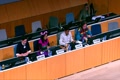 Et j'espère continuer ce dialogue avec vous merci beaucoup[02:17:12]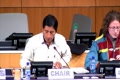 Merci beaucoup monsieur arangez pour cette présentation, sa déclaration pour vos réactions, vos propositions[02:17:26]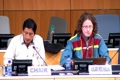 Pour les travaux d'oligessais ensuite m azlak hounberg qui représente le peuple saint mie de finlande qui est président du conseil sami et représente[02:17:40]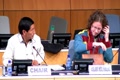 Une désorganisation autochtone merci, vous avez la parole ? ?...[02:17:54]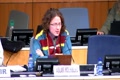 Merci à tous merci beaucoup de m'avoir invité je suis ravi d'être là avec vous je vais parler très rapidement des savoirs famille liés aux ressources biologiques[02:18:09]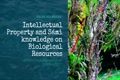 J'aimerais souligner dès le départ que je ne pense pas que ces questions peuvent nécessairement être résolues grâce à un système de brevet nos problèmes peuvent être tout à fait[02:18:24]Très différent de ceux de nos autres collègues autochtones de par le monde, ce que je veux partager ici avec vous, cela concerne mon peuple, j'espère[02:18:39]J'aimerais éclairer votre prise de décision et j'espère donc pas liée aux problèmes de gouvernance qui ne reconnaît pas toujours les priorités qui nous sont importantes[02:18:53]S'il y a différents types de savoir, différents types de différentes valeurs qui sont associées, ces valeurs doivent être protégées, je pense qu'il nous faut une approche structurelle pour procéder[02:19:08]C'est de manière respectueuse des peuples autochtones. Alors je ne sais pas si j'arrive à utiliser cet outil pour[02:19:22]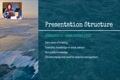 Pour avancer sur le savoir sami, je vais vous donner des informations par exemple sur les savoirs liés aux ressources[02:19:36]L'hypologie, par rapport au sommet, les conditions d'élevage et d'autres questions, je vais également vous donner quelques exemples de connaissent[02:19:51]L'absence de savoir qu'ils ne sont pas du domaine public, j'aimerais donc vous parler des choses qui peuvent être partagées ou celles qui doivent être protégées.[02:20:05]Nous allons également parler du changement climatique et de la nécessité d'adapter notre gestion des systèmes de savoir.[02:20:19]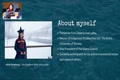 Je viens de la vallée de la rivière De Hatnu, c'est une région historique, je suis pêcheur, j'ai un masse[02:20:32]Sur d'études autochtones de l'université arctique de la norvège je suis le vice-président du conseil saint-mi et je travaille actuellement à[02:20:46]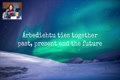 La résolution de questions arctiques et environnementales mais aussi en matière d'éthique de recherche oui crowdhor of the arbdies to abou c'est ce que l'on a[02:21:00]J'appelle le savoir Sami, c'est ce qui lie le savoir, les langues, c'est ce qui lie les différentes générations, c'est un terme qui définit donc un savoir qui est[02:21:14]Transmis de chère nation en génération un savoir qui nous permet de vivre de nos terres et de comprendre notre lien avec le monde c'est[02:21:28]D'un savoir dynamique en perpétuel et volume il n'est pas lié à une période de temps spécifique mais plutôt est en perpétuelle évolution arbodier tu[02:21:43]C'est donc notre patrimoine notre héritage collectif un savoir qui peut défaut être très local contené à quelque village[02:21:57]Mettrez rarement un savoir individuel et ce n'est pas à un individu de décider ce qu'il peut rendre public ou non[02:22:11]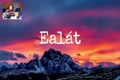 Est un mot sa mie du nord que l'on pourrait traduire comme pâturage[02:22:25]Mais il y a un sens beaucoup plus nuancé plus profond qui est lié, donc ce serait le fait d'avoir de bonnes conditions pour à ce[02:22:39]Le pâturage des rennes et donc a profité d'une abondance de nourriture c'est lié aux mots et ligne qui veut dire[02:22:53]Et si l'on traduisait ça littéralement ça vaudrait dire tu vis je le vis je vais vous donner quelques exemples de savoir liée également à[02:23:07]Je sais que la neige n'est pas une ressource génétique mais les savoirs sur la neige sont très importants et ont un impact sur les ressources génétiques notamment les pâturages[02:23:22]Il y a différentes manières de penser[02:23:35]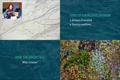 La neige d'évaluer les conditions neigeuses il est important d'en faire l'évaluation c'est important pour le statut des[02:23:45]Des pâturages chaque hiver nous faisons l'expérience d'urgence dans telle ou telle région pratiquement chaque année elle en est confrontée[02:23:59]Aux besoins de fournir des aliments supplémentaires, entre autres aux[02:24:14]Des forages supplémentaires pour les rennes, la neige peut être étudiée d'un point de vue statistique, on peut regarder les précipitations à cette[02:24:29]Dans cette région cependant ce n'est pas la seule information dont vous avez besoin pour pouvoir évaluer les conditions de pâturage[02:24:43]Il faut prendre en compte les conditions dans lesquelles les conditions météorologiques dans lesquelles la neige est tombée est-ce qu'il y avait également de[02:24:57]La pluie est-ce qui faisait très froid moins froid est-ce qu'il y a plusieurs couches de neiges qui sont tombées est-ce qu'il y a également une couche de glace tout cela a[02:25:12]Conséquence pour les rennes et les pâturages par exemple aussi le sol n'était pas gelé comme l'année dernière par exemple ce qui s'est passé c'est que quand la neige est tombée[02:25:26]Il y a eu un effet qui a produit de la moisissure au niveau du sol et donc un les raies n'ont pas pu accéder au pâturage[02:25:40]Donc il y a beaucoup d'éléments à prendre en compte il y a beaucoup de types de savoir qui nous permettent d'évaluer la situation sur le terrain qui ont un impact sur nos moyens de subsistance.[02:25:54]Ensuite je suis en pêcheur je passe le soumon[02:26:08]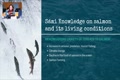 C'est une tradition très longue[02:26:19]Il y a beaucoup de chercheurs de biologistes qui écrivent des rapports sur le saumon sur leurs comportements et sur les raisons[02:26:30]De ce comportement sur les conditions qui ont un impact sur leur développement etc il y a quelques années[02:26:43]Les biologistes ont conclu que le déclin de la population des saumons était lié à la surpêche et ces réducteurs[02:26:55]Comme position pour nous ce déclin des populations de saumon c'est également le changement climatique l'érosion des sols la modification[02:27:09]Des lits des rivières des couches de boue ou de deux sables qui tapissent le lit des rivières[02:27:22]Tout cela a un impact sur le comportement des saumons et bien sûr la surpêche ; la surpêche industrielle, qui est bien évidemment très différente de la manière depuis[02:27:36]Pêcher des peuples autochtones sami car nous nous faisons très attention à laisser le saumon repeupler les rivières ; nous leur laissons une période de paix[02:27:51]D'ailleurs en quelque sorte, une autre raison, c'est la diminution de...[02:28:05]De poisson de source de nourriture pour ces saumons eux-mêmes dans l'océan et bien sûr les femmes assommons, donc nous proposons qu'il[02:28:18]Inclure les savoirs s'amis pour pallier à ces problèmes il faudrait utiliser des méthodes quantitatives[02:28:31]Donc en fait il faudrait un savoir qui pourrait être traduit sous une forme quantitative[02:28:43]Et il est également important de prendre conscience que toutes ces raisons que j'ai citées précédemment chèques elles doivent être prises en considération tout ensemble[02:28:53]On ne peut pas traiter les raisons de manière individuelle ils font donc avoir un aperçu des conséquences générales et[02:29:08]Toutes les raisons qui ont un impact sur la vie le développement la repopulation des saumons ces dernières années[02:29:20]Les biologistes, les chercheurs ont changé de position et d'opinion sur la question, et je pense qu'ils se sont rendus compte qu'il ne s'agissait pas seulement d'une question de surc.[02:29:33]Car l'on voit qu'il y a également des changements au niveau des océans qui ont un impact sur les saumons les savoirs[02:29:48]Cinq mille tâche touche à plusieurs domaines par exemple le comportement des sommants l'efficacité des méthodes de pêche très souvent les samis ont[02:30:02]Peur de partager ces informations, car cela pourrait aboutir à des restrictions peut-être encore plus contraignantes de notre pêche, c'est pourquoi il est important pour les autorités[02:30:17]D'évaluer quels savoirs peuvent être partagés ou non certains types de savoir[02:30:32]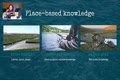 Sont basées sur des territoires, des endroits très particuliers, par exemple si tout le monde sait quels sont les endroits les plus propices pour la paix.[02:30:44]Pêche ou pour ramasser des baies, cueillir des baies, et bien bien sûr, ils vont perdre de leur valeur car tout le monde va se diriger dans ces endroits pour recueillir des béts. Un autre[02:30:58]Exemple ce sont les sites qui sont considérés comme sacrés il n'y a jamais eu de décisions collectives que de rendre publics les savoirs sur[02:31:12]La localisation de ces sites sacrés on ne peut pas aller trouver sur des cartes publiques car sinon ces sites seraient visitées par des et touristes elles se seraient extrêmement[02:31:27]Difficile de maintenir en l'état, ces sites, de maintenir le respect vis-à-vis de ces sites, ce sont donc toutes ces questions qui touchent à la propriété intérieure.[02:31:41]Aux questions de propriété de manière générale aujourd'hui tout le monde a un téléphone dans sa fat dans sa poche qui peut enregistrer les données de géolocalisation[02:31:55]Et pourrait en théorie diffuser ses informations de manière publique sau of thon dit frenzam et communautis très souvent les communautés se retrouvent dans des situations[02:32:09]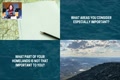 Ou l'heure où on leur demande de mettre sur une carte quels sont les domaines les plus importants les plus intéressants pour notre tribu et nous hésitons[02:32:23]D'heure, car ces connaissances pourraient être utilisées contre nous, et puis on pourrait se demander est-ce que les autres[02:32:37]Territoires ne sont pas importants donc et donc je sais que beaucoup de communautés refusent de[02:32:52]Parler en de cartographier ces zones ces territoires traditionnels, ces sites sacrés.[02:33:07]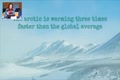 Issueante, La région arctique change très rapidement, il y a des changements de saison, des[02:33:20]Passe de distribution des espèces de leurs comportements, cela impacte notre sécurité alimentaire, notre sûreté alimentaire, mais également la sécurité des transports, la[02:33:35]Sommes donc face à un besoin d'adapter la manière dont on utilise nos territoires nos ressources[02:33:49]Il nous faut nous mettre d'accord sur la manière dont on peut changer les comportements c'est une question de gouvernance par exemple[02:33:59]L'été dernier des espèces invasives ont envahi nos rivières à leur nombre a dépassé le nombre des espèces tonnatives[02:34:14]Il nous a fallu prendre des actions drastiques et rapides pour lutter contre ces espèces invasives mais malheureusement comme le processus de prise de décision est extrêmement long cela a été impossible[02:34:29]Et donc en nous n'avons pas pu lutter de manière efficace contre ces espèces invasives c'est pourquoi la gestion ma chemin doit être flexible car la situation[02:34:43]Sur le terrain peut changer de manière très rapide et nous avons besoin des savoirs traditionnels pour gérer ces problèmes dans le respect[02:34:57]Des peuples autochtones et de ses territoires et c'est là la fin demain présentation merci beaucoup[02:35:11]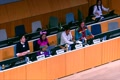 Merci beaucoup à cela qu'ambert de sa présentation je remercie d'ailleurs tous les conférenciers de leur excellente présentation[02:35:26]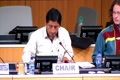 S'agissant de leur expérience en tant que représentants des jeunes autochtones autochtones, et si vous avez des observations[02:35:40]Ou des remarques à faire je m'adresse à l'audience vous pouvez le faire sur les trois sujets présentés[02:35:55]...[02:36:09]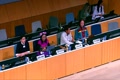 S'il n'y a pas d'observation ?[02:36:21]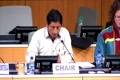 Toutes ces conférences et exposées contribuent de façon très intéressante à nos débats, tels qu'ils se dérouleront au cours de cette session[02:36:36]Si on permet d'atteindre les objectifs que nous nous sommes fixés, ceci étant, je mets fin à cette fin.[02:36:51]Table ronde.[02:36:59]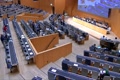 ...[02:39:10]Eh bien je pense que la séance que nous venons de[02:39:29]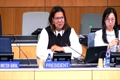 Vivre a été extrêmement intéressante.[02:39:42]Et nous voyons combien toutes ces questions sont importantes nous sommes maintenant au point six de l'ordre du jour aux sources génétiques[02:39:55]Nous allons examiner le point 5. Il s'agit du rapport sur les travaux du groupe spécial d'experts sur les ressources génétiques que nous entendrons cet après-midi.[02:40:07]Pour le point 6, j'ai consulté la semaine dernière les coordonnateurs régionaux et nous sommes convenus que nous travaillerons sur les méthodes de travail futur de façon transparente.[02:40:21]En cours de sessions, et l'on pourrait commencer par le mandat, et il y a d'ailleurs une projection qui sera projetée à l'écran.[02:40:35]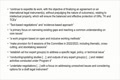 Concernant les différents points du mandat ne vous inquiétez pas tout ceci représente les éléments du mandat donc lorsque nous reviendrons après le déjeuner[02:40:50]J'exprimerai aussi des commentaires et des suggestions sur les méthodes de travail. D'ailleurs, les[02:41:04]Coordonnateurs de groupe recevront cette liste par écrit et nous pourrons donc en discuter cet après-midi[02:41:19]En plénière à partir de 15 heures je vais demander les coordonnateurs de groupe et leur demander s'ils ont des communications[02:41:32]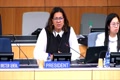 Faire ? Est-ce qu'il y a des communications de la part des coordonnateurs de groupe ?[02:41:46]N'y en a pas donc je vous souhaite un bas d'appétit[02:42:00]De regarder cette liste et je vous remercie de votre participation ce matin, la séance.[02:42:14]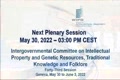 L'élevée...[02:42:24]